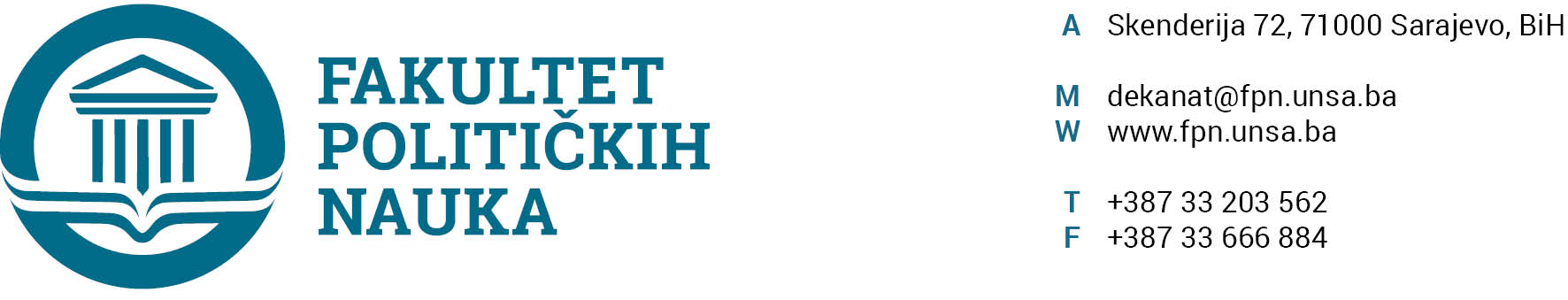 U skladu sa članom 126. Zakona o visokom obrazovanju („Službene novine Kantona Sarajevo“ br.33/2017,35/20, 40/20, 39/21) sekretar Fakulteta dajeSTRUČNO MIŠLJENJENa prijedlog Odluke o imenovanju Komisije za izbor nastavnika Prijedlog odluke o imenovanju Komisije za izbor nastavnika u akademsko zvanje docent na naučnu oblast  „Žurnalistika/Komunikologija“, nije u suprotnosti sa članom 106. Stav (1) i (2) Zakona o visokom obrazovanju (Službene novine Kantona Sarajevo broj: 33/17, 35/20, 40/20 i 39/21) i  članom 104. Statuta Univerziteta u Sarajevu br. 01-1093-3/18 od 28.11.2018. godine.                                                                                                                    SEKRETAR FAKULTETAM.P.                                                                                           ______________________                                                                                                                                                                                                            Umihana Mahmić, Mr. iur. Sarajevo, 08.04.2022. godineDostaviti:Vijeću FPN;a/a      U skladu sa članom 126. Zakona o visokom obrazovanju („Službene novine Kantona Sarajevo“ br.33/2017,35/20, 40/20, 39/21) sekretar Fakulteta dajeSTRUČNO MIŠLJENJENa Prijedlog Odluke o utvrđivanju potrebe i prijedloga raspisivanja konkursa za izbor akademskog osoblja Prijedlog Odluke o utvrđivanju potrebe i prijedloga raspisivanja konkursa za izbor akademskog osoblja  u naučno-nastavno zvanje vanredan profesor na naučnu oblast  „Žurnalistika/Komunikologija“, nije u suprotnosti sa članom 103. Zakona o visokom obrazovanju ("Službene novine Kantona Sarajevo" broj 33/17,35/20, 40/20, 39/21), članom 104. i 201. Statuta Univerziteta u Sarajevu br. 01-1093-3/18 od 28.11.2018. godine, Odlukom o usvajanju dinamičkog plana potreba za raspisivanjem konkursa za izbor u zvanje br. 02-1-989-1/21 od 06.07.2021. godine.                                                                                                                    SEKRETAR FAKULTETAM.P.                                                                                           ______________________                                                                                                                                                                                                            Umihana Mahmić, Mr. iur. Sarajevo, 08.04.2022. godineDostaviti:Vijeću FPN;Senatu UNSA;a/a      